		     UNIVERSIDAD NACIONAL 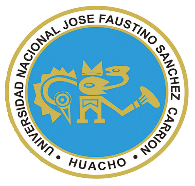          “JOSÉ FAUSTINO SÁNCHEZ CARRIÓN”	    VICERRECTORADO ACADÉMICOSYLLABUS PARA CLASES VIRTUALES DE LA UNJFSCFACULTAD DE INGENIERÍA AGRARIA, INDUSTRIAS ALIMENTARIAS Y AMBIENTALESCUELA ACADÉMICO PROFESIONAL  DE  INGENIERÌA  EN INDUSTRIAS ALIMENTARIASDATOS GENERALESSUMILLA La física es la ciencia que estudia las propiedades de la materia y la energía y establece las leyes que explican los fenómenos naturales, excluyendo los que modifican  la estructura molecular de los cuerpos. El curso de Física III es parte importante del plan de estudios de la Escuela Académico profesional de Ingeniería en industrias alimentarias, como un curso básico para los estudiantes del IV ciclo. Importancia:La asignatura de Fìsica III es de suma importancia en el plan de estudios de la escuela acadèmica profesional de Ingenierìa en industrias alimentarias porque le proporciona al alumno tanto en el aspecto teórico como en el campo experimental, los conocimientos para entender las leyes de la electricidad y el magnetismo que son el fundamento de numerosas aplicaciones tecnológicas de última generación en todos los campos de la actividad humana, asì mismo podrá conocer el funcionamiento de la maquinaria electromecánica destinada a las actividades productivas que se encuentra íntimamente relacionada con la rentabilidad de la empresa.Competencia:La asignatura de Fìsica III està estructurada a fin de que al final de la misma el alumno estè en condiciones de aplicar las teorías de la electricidad y el magnetismo, para manipular con acierto circuitos eléctricos sencillos en voltaje, niveles de potencia, fuerza y control; de modo que le permita prevenir el mal funcionamiento de la instalaciòn.La asignatura está planificada para un total de dieciséis semanas, en las cuales se desarrollan cuatro unidades didácticas, con 16 sesiones teórico-prácticas. Comprende las siguientes unidades temáticas: Electricidad; Magnetismo y electromagnetismo; Anàlisis de circuitos eléctricos y capacitores; las ecuaciones de Maxwell y corriente alternaCAPACIDADES AL FINALIZAR EL CURSOIV.  INDICADORES DE CAPACIDADES AL FINALIZAR EL CURSODESARROLLO DE LAS UNIDADES DIDACTICASMATERIALES EDUCATIVOS Y OTROS RECURSOS DIDÁCTICOSSe utilizarán todos los materiales y recursos requeridos de acuerdo a la naturaleza de los temas programados. Básicamente serán:MEDIOS Y PLATAFORMAS VIRTUALESCasos prácticosPizarra interactivaGoogle MeetRepositorios de datosMEDIOS INFORMATICOS:ComputadoraTabletCelularesInternet.EVALUACIÓNLa Evaluación es inherente al proceso de enseñanza aprendizaje y será continua y permanente. Los criterios de evaluación son de conocimiento, de desempeño y de producto.Evidencias de Conocimiento.La Evaluación será a través de pruebas escritas y orales para el análisis y autoevaluación. En cuanto al primer caso, medir la competencia a nivel interpretativo, argumentativo y propositivo, para ello debemos ver como identifica (describe, ejemplifica, relaciona, reconoce, explica, etc.); y la forma en que argumenta (plantea una afirmación, describe las refutaciones en contra de dicha afirmación, expone sus argumentos contra las refutaciones y llega a conclusiones) y la forma en que propone a través de establecer estrategias, valoraciones, generalizaciones, formulación de hipótesis, respuesta a situaciones, etc.En cuanto a la autoevaluación permite que el estudiante reconozca sus debilidades y fortalezas para corregir o mejorar.Las evaluaciones de este nivel serán de respuestas simples y otras con preguntas abiertas para su argumentación.Evidencia de Desempeño.Esta evidencia pone en acción recursos cognitivos, recursos procedimentales y recursos afectivos; todo ello en una integración que evidencia un saber hacer reflexivo; en tanto, se puede verbalizar lo que se hace, fundamentar teóricamente la práctica y evidenciar un pensamiento estratégico, dado en la observación en torno a cómo se actúa en situaciones impredecibles.La evaluación de desempeño se evalúa ponderando como el estudiante se hace investigador aplicando los procedimientos y técnicas en el desarrollo de las clases a través de su asistencia y participación asertiva.Evidencia de Producto.Están implicadas en las finalidades de la competencia, por tanto, no es simplemente la entrega del producto, sino que tiene que ver con el campo de acción y los requerimientos del contexto de aplicación.La evaluación de producto de evidencia en la entrega oportuna de sus trabajos parciales y el trabajo final.Además, se tendrá en cuenta la asistencia como componente del desempeño, el 30% de inasistencia inhabilita el derecho a la evaluación.Siendo el promedio final (PF), el promedio simple de los promedios ponderados de cada módulo (PM1, PM2, PM3, PM4) BIBLIOGRAFÍAFuentes BibliográficasSears Francis – Zemansky Mark, “Física Universitaria” Vol. 2. Edit. Addison-Wesley-Longman, 1999.                  2.   Marcelo Alonso y Edward Finn, “Física ” Vol. 2. Fondo educativo      interamericano S.A, Ediciòn revisada, 1971. R. Resnick – D Halliday, “Fisica” Vol 2. 4ta. Edición. Edit. Compañìa Editorial Continental México, 2000.Serway, Raymond A.  “Física” Vol.II. 4ta. Ediciòn. Edit. Mc Graw Hill Interamericana Editores, S.a. de C.V. México, 1997.Mac Kelvey y H. Groth, “Física para ciencias e Ingeniería” Vol.II. 1ª Ediciòn, Editorial   Harla, Mexico 1980. Gussow Milton, Fundamentos de electricidad. Edit. Mc Graw Hill 1a Ediciòn,México, 1985.Edminister Joseph A “Circuitos Eléctricos” Edit. Mc Graw Hill 2a Ediciòn,México, 1982. .Fuentes Electrónicashttps://www.dspace.espol.edu.ec/bitstream/123456789/5581/4/Trabajo%20y%20energia.pdfhttp://www.fis.puc.cl/~jalfaro/fis1503/clases/7.pdfhttps://www.nebrija.es/~cmalagon/Fisica_Aplicada/transparencias/03-Fluidos/11_-_fluidos.pdfhttps://es.slideshare.net/luisluque3154/mecanica-defluidosproblemasresueltosjosepmbergadagrano-40511173http://www1.ceit.es/asignaturas/Fluidos1/WEBMF/Mecanica%20de%20Fluidos%20I/FAQMFI/FAQ10.htm                   http://old.dgeo.udec.cl/~juaninzunza/docencia/fisica/cap13.pdfhttp://www.pet.unir.br/downloads/3636_calor_y_termodinamica___zemansky,_dittman.pdfhttp://es.slideshare.net/RichardVillon/campo-y-potencial-electrico-14046000http://es.slideshare.net/jest1509/electrodinamica-clsicahttp://es.slideshare.net/jest1509/electrodinamica-clsicawww.sc.ehu.es>guia_docente>magnetico    Huacho, Junio  del  2020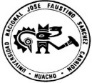 EVALUACIÓN:La Evaluación es inherente al proceso de enseñanza aprendizaje y será continua y permanente. Los criterios de evaluación son de conocimiento, de desempeño y de producto.Evidencias de Conocimiento.La Evaluación será a través de pruebas escritas y orales para el análisis y autoevaluación. En cuanto al primer caso, medir la competencia a nivel interpretativo, argumentativo y propositivo, para ello debemos ver como identifica (describe, ejemplifica, relaciona, reconoce, explica, etc.); y la forma en que argumenta (plantea una afirmación, describe las refutaciones en contra de dicha afirmación, expone sus argumentos contra las refutaciones y llega a conclusiones) y la forma en que propone a través de establecer estrategias, valoraciones, generalizaciones, formulación de hipótesis, respuesta a situaciones, etc.En cuanto a la autoevaluación permite que el estudiante reconozca sus debilidades y fortalezas para corregir o mejorar.Las evaluaciones de este nivel serán de respuestas simples y otras con preguntas abiertas para su argumentación.Evidencia de Desempeño.Esta evidencia pone en acción recursos cognitivos, recursos procedimentales y recursos afectivos; todo ello en una integración que evidencia un saber hacer reflexivo; en tanto, se puede verbalizar lo que se hace, fundamentar teóricamente la práctica y evidenciar un pensamiento estratégico, dado en la observación en torno a cómo se actúa en situaciones impredecibles.La evaluación de desempeño se evalúa ponderando como el estudiante se hace investigador aplicando los procedimientos y técnicas en el desarrollo de las clases a través de su asistencia y participación asertiva.Evidencia de Producto.Están implicadas en las finalidades de la competencia, por tanto, no es simplemente la entrega del producto, sino que tiene que ver con el campo de acción y los requerimientos del contexto de aplicación.La evaluación de producto de evidencia en la entrega oportuna de sus trabajos parciales y el trabajo final.Además, se tendrá en cuenta la asistencia como componente del desempeño, el 30% de inasistencia inhabilita el derecho a la evaluación.Siendo el promedio final (PF), el promedio simple de los promedios ponderados de cada módulo (PM1, PM2, PM3, PM4) BIBLIOGRAFÍAFuentes DocumentalesFuentes BibliográficasFuentes HemerográficasFuentes ElectrónicasHuacho……………………………..2020LÍNEA DE CARRERALìnea Formativa científica bàsicaSEMESTRE ACADÉMICO2020-1CÓDIGO DEL CURSO252CRÉDITOS                                          03HORAS SEMANALESHrs. Totales: 04H     Teóricas: 02H       Prácticas: 02H   CICLO ACADÉMICOIVSECCIÓNAAPELLIDOS Y NOMBRES DEL DOCENTERodríguez Geldres Juan JulioCORREO INSTITUCIONALjrodriguezg@unjfsc.edu.peNº DE CELULAR990676029CAPACIDAD DE LA UNIDAD DIDÁCTICANOMBRE DE LA UNIDAD DIDÁCTICASEMANAS UNIDAD IAnaliza, describe y calcula las interacciones eléctricas haciendo uso del concepto de campo eléctrico.FUERZA Y CAMPO ELÈCTRICO1-4UNIDADIIExplica mediante ejemplos concretos, la utilidad de conductores, capacitores, resistores, y multímetros en el campo de la aplicación tecnológica.CAPACITANCIA Y CIRCUITOS5-8UNIDADIIIAnaliza, describe y calcula las interacciones magnéticas haciendo uso del concepto de campo magnético..MAGNETISMO Y FUENTES DE CAMPO MAGNÉTICO9-12UNIDADIVExplica el comportamiento de los resistores, los inductores y los capacitores en circuitos con voltajes y corrientes alternas.INDUCCIÓN ELECTROMAGNÉTICA Y CORRIENTE ALTERNA 13-16NÚMEROINDICADORES DE CAPACIDAD AL FINALIZAR EL CURSO1Explica las diversa formas de cargar un cuerpo2Calcula la fuerza eléctrica entre cargas puntuales en reposo.3Determina el campo eléctrico producido por diversas distribuciones de carga.4Explica y aplica la ley de Gauss para hallar el campo eléctrico en distribuciones de carga con simetría.5Calcula el potencial eléctrico producido por diversas distribuciones de carga.6Explica el funcionamiento de un capacitor en un circuito.7Asocia diversos capacitores en diferentes formas.8Explica el efecto de un dieléctrico insertado en un capacitor.  9Conoce el funcionamiento de una fuente de corriente continua.10Determina la energía y potencia en circuitos de corriente continua.11Asocia diversos resistores en diferentes circuitos y explica las reglas de Kirchhoff, en circuitos de corriente continua.12Calcula la fuerza magnética sobre una carga puntual en movimiento y sobre conductores portadores de corriente eléctrica.13Determina el campo magnético  producido por diversas distribuciones de conductores portadores de corriente eléctrica.14Explica y aplica la Ley de Faraday y la Ley de Lenz para determinar el signo y la dirección de una corriente y de una fem inducidas.15Conoce el montaje y el funcionamiento de circuitos R – L, L – C y L – R – C en serie.16Explica y distingue la reactancia inductiva, reactancia capacitiva y la impedancia en un circuito de corriente alterna. Conoce la importancia y el funcionamiento de un transformador.UNIDAD DIDÁCTICA I: FUERZA Y CAMPO ELÉCTRICO FCAPACIDAD DE LA UNIDAD DIDÁCTICA I: Analiza, describe y calcula las interacciones eléctricas haciendo uso del concepto de campo eléctrico.CAPACIDAD DE LA UNIDAD DIDÁCTICA I: Analiza, describe y calcula las interacciones eléctricas haciendo uso del concepto de campo eléctrico.CAPACIDAD DE LA UNIDAD DIDÁCTICA I: Analiza, describe y calcula las interacciones eléctricas haciendo uso del concepto de campo eléctrico.CAPACIDAD DE LA UNIDAD DIDÁCTICA I: Analiza, describe y calcula las interacciones eléctricas haciendo uso del concepto de campo eléctrico.CAPACIDAD DE LA UNIDAD DIDÁCTICA I: Analiza, describe y calcula las interacciones eléctricas haciendo uso del concepto de campo eléctrico.CAPACIDAD DE LA UNIDAD DIDÁCTICA I: Analiza, describe y calcula las interacciones eléctricas haciendo uso del concepto de campo eléctrico.CAPACIDAD DE LA UNIDAD DIDÁCTICA I: Analiza, describe y calcula las interacciones eléctricas haciendo uso del concepto de campo eléctrico.CAPACIDAD DE LA UNIDAD DIDÁCTICA I: Analiza, describe y calcula las interacciones eléctricas haciendo uso del concepto de campo eléctrico.UNIDAD DIDÁCTICA I: FUERZA Y CAMPO ELÉCTRICO FSEMANACONTENIDOS CONTENIDOS CONTENIDOS CONTENIDOS ESTRATEGIAS DE LA ENSEÑANZA VIRTUALESTRATEGIAS DE LA ENSEÑANZA VIRTUALINDICADORES DE LOGRO DE LA CAPACIDAD UNIDAD DIDÁCTICA I: FUERZA Y CAMPO ELÉCTRICO FSEMANACONCEPTUALPROCEDIMENTALPROCEDIMENTALACTITUDINALESTRATEGIAS DE LA ENSEÑANZA VIRTUALESTRATEGIAS DE LA ENSEÑANZA VIRTUALINDICADORES DE LOGRO DE LA CAPACIDAD UNIDAD DIDÁCTICA I: FUERZA Y CAMPO ELÉCTRICO F1234Carga eléctrica. Conservación y cuantización de la carga. Conductores, aislantes y cargas inducidas. Ley de Coulomb.Campo eléctrico. Cálculo de campos eléctricos. Movimiento de partículas cargadas en un campo eléctrico uniformeFlujo eléctrico. Ley de Gauss. Aplicaciones de la Ley de Gauss.Energía potencial eléctrica. Energía potencial eléctrica. Potencial eléctrico.. Gradiente de potencial. Trabajo eléctricoCalcula las fuerzas elèctricas entre cuerpos puntuales y carga cuerpos por frotamiento.Determinaa el campo eléctrico de diversas  distribuciones de carga.Aplica la ley de Gauss para para simplificar el càlculo de campos eléctricos.Calcula el potencial eléctrico de diversas  distribuciones de carga.Calcula las fuerzas elèctricas entre cuerpos puntuales y carga cuerpos por frotamiento.Determinaa el campo eléctrico de diversas  distribuciones de carga.Aplica la ley de Gauss para para simplificar el càlculo de campos eléctricos.Calcula el potencial eléctrico de diversas  distribuciones de carga.Reflexiona sobre la importancia de los temas realizando preguntas por chat y buscando informacióndel repositorio digitalDemuestra responsabilidad en la solución de problemas.Se compromete con el trabajo y contribuye a su productividad.Promueve actitudes de protección y ahorro de la  energìa.Aprendizaje en base a información teórica usando repositorios digitales y exposición del docente mediantel Google MeetClase conferencial del docentepor videoconferencia ydebate dirigido mediante el ChatClase conferencial del docenteutilizando google meet y Lecturas e información teórica del repositorio digital.       Exposición del docente mediante Google Meet  ylluvia de ideas (Saberes previos) mediante el Foro.Aprendizaje en base a información teórica usando repositorios digitales y exposición del docente mediantel Google MeetClase conferencial del docentepor videoconferencia ydebate dirigido mediante el ChatClase conferencial del docenteutilizando google meet y Lecturas e información teórica del repositorio digital.       Exposición del docente mediante Google Meet  ylluvia de ideas (Saberes previos) mediante el Foro.Determina y explica la fuerza entre diferentes cuerpos cargadosDistingue la similitud del movimiento de masas puntuales en el campo gravitatorio con el movimiento de cargas puntuales en un campo eléctrico uniforme.Interpreta y explica la obtención de campos eléctricos de diversas distribuciones de carga utilizando la ley de Gauss.Distingue la similitud de la energía potencial gravitatoria en el campo gravitatorio con la energía potencial eléctrica en un campo eléctrico uniforme.UNIDAD DIDÁCTICA I: FUERZA Y CAMPO ELÉCTRICO F1234EVALUACIÓN DE LA UNIDAD DIDÁCTICAEVALUACIÓN DE LA UNIDAD DIDÁCTICAEVALUACIÓN DE LA UNIDAD DIDÁCTICAEVALUACIÓN DE LA UNIDAD DIDÁCTICAEVALUACIÓN DE LA UNIDAD DIDÁCTICAEVALUACIÓN DE LA UNIDAD DIDÁCTICAEVALUACIÓN DE LA UNIDAD DIDÁCTICAUNIDAD DIDÁCTICA I: FUERZA Y CAMPO ELÉCTRICO F1234EVIDENCIA DE CONOCIMIENTOSEVIDENCIA DE CONOCIMIENTOSEVIDENCIA DE PRODUCTOEVIDENCIA DE PRODUCTOEVIDENCIA DE PRODUCTOEVIDENCIA DE DESEMPEÑOEVIDENCIA DE DESEMPEÑOUNIDAD DIDÁCTICA I: FUERZA Y CAMPO ELÉCTRICO F1234Prueba escritaCuestionariosPrueba escritaCuestionariosSustentación escrita de seminario de problemas de Electrostática.Soluciones a Ejercicios propuestosSustentación escrita de seminario de problemas de Electrostática.Soluciones a Ejercicios propuestosSustentación escrita de seminario de problemas de Electrostática.Soluciones a Ejercicios propuestosDomina la teoría de la electrostática en Foro, Chat y debates.Domina la teoría de la electrostática en Foro, Chat y debates.UNIDAD DIDÁCTICA II: CAPACITANCIA Y CIRCUITOSCAPACIDAD DE LA UNIDAD DIDÁCTICA II: Describe mediante ejemplos concretos, la utilidad de conductores, capacitores, resistores y multímetros en el campo de la     aplicación tecnológicaCAPACIDAD DE LA UNIDAD DIDÁCTICA II: Describe mediante ejemplos concretos, la utilidad de conductores, capacitores, resistores y multímetros en el campo de la     aplicación tecnológicaCAPACIDAD DE LA UNIDAD DIDÁCTICA II: Describe mediante ejemplos concretos, la utilidad de conductores, capacitores, resistores y multímetros en el campo de la     aplicación tecnológicaCAPACIDAD DE LA UNIDAD DIDÁCTICA II: Describe mediante ejemplos concretos, la utilidad de conductores, capacitores, resistores y multímetros en el campo de la     aplicación tecnológicaCAPACIDAD DE LA UNIDAD DIDÁCTICA II: Describe mediante ejemplos concretos, la utilidad de conductores, capacitores, resistores y multímetros en el campo de la     aplicación tecnológicaCAPACIDAD DE LA UNIDAD DIDÁCTICA II: Describe mediante ejemplos concretos, la utilidad de conductores, capacitores, resistores y multímetros en el campo de la     aplicación tecnológicaCAPACIDAD DE LA UNIDAD DIDÁCTICA II: Describe mediante ejemplos concretos, la utilidad de conductores, capacitores, resistores y multímetros en el campo de la     aplicación tecnológicaCAPACIDAD DE LA UNIDAD DIDÁCTICA II: Describe mediante ejemplos concretos, la utilidad de conductores, capacitores, resistores y multímetros en el campo de la     aplicación tecnológicaUNIDAD DIDÁCTICA II: CAPACITANCIA Y CIRCUITOSSEMANACONTENIDOS CONTENIDOS CONTENIDOS CONTENIDOS ESTRATEGIAS DE LA ENSEÑANZA VIRTUALESTRATEGIAS DE LA ENSEÑANZA VIRTUALINDICADORES DE LOGRO DE LA CAPACIDAD UNIDAD DIDÁCTICA II: CAPACITANCIA Y CIRCUITOSSEMANACONCEPTUALPROCEDIMENTALPROCEDIMENTALACTITUDINALESTRATEGIAS DE LA ENSEÑANZA VIRTUALESTRATEGIAS DE LA ENSEÑANZA VIRTUALINDICADORES DE LOGRO DE LA CAPACIDAD UNIDAD DIDÁCTICA II: CAPACITANCIA Y CIRCUITOS1234Capacitores en el vacío. Asociación de capacitores. Energía en los capacitores.Dieléctricos. Energía y características de capacitores con dieléctricos. Corriente eléctrica. Densidad de corriente. Resistencia y resistividad. Fuerza electromotriz.Energía y potencia en circuitos eléctricos. Asociación de resistores. Reglas de Kirchhoff.Asocia diversos capacitores en serie y en paralelo y determina la energía almacenada en ellos.Aprecia que los capacitores con dieléctricos tienen mayor capacitancia y almacenan mayor cantidad de energia.Determina la potencia y la energía almacenada en circuitos eléctricos.Asocia diversos resistores en serie y en paralelo y aplica las leyes de Kirchhoff.Asocia diversos capacitores en serie y en paralelo y determina la energía almacenada en ellos.Aprecia que los capacitores con dieléctricos tienen mayor capacitancia y almacenan mayor cantidad de energia.Determina la potencia y la energía almacenada en circuitos eléctricos.Asocia diversos resistores en serie y en paralelo y aplica las leyes de Kirchhoff.Reconoce la importancia de los capacitores como elemento importante en la tecnología.Promueve actitudes de protección del medio ambiente. Reconoce la importancia del uso de los medidores de corriente,voltaje y resistencia.Valora el papel que cumple la electricidad en la industria y en la vida diaria.Clase conferencial del docente por video conferencia y debate dirigido mediante el Chat.Clase conferencial del docente mediante Google Meet  y  aprendizaje en base a información teórica usando el repositorio digital.Exposición del docente mediante Google Meet  y lluvia de ideas (Saberes previos) mediante el ForoExposición del docente mediante Google Meet  y estudio de casos concretosClase conferencial del docente por video conferencia y debate dirigido mediante el Chat.Clase conferencial del docente mediante Google Meet  y  aprendizaje en base a información teórica usando el repositorio digital.Exposición del docente mediante Google Meet  y lluvia de ideas (Saberes previos) mediante el ForoExposición del docente mediante Google Meet  y estudio de casos concretosEstablece diferentes circuitos en serie y paralelo con capacitores de diversas especificaciones.Diferencia los capacitores de aire y los capacitores con dieléctricos, explicando las ventajas del uso de un dieléctrico.Establece diferentes circuitos en serie y paralelo con resistores de diversas especificaciones.Aplica las reglas de Kirchhoff en diferentes circuitos de corriente continuaUNIDAD DIDÁCTICA II: CAPACITANCIA Y CIRCUITOS1234EVALUACIÓN DE LA UNIDAD DIDÁCTICAEVALUACIÓN DE LA UNIDAD DIDÁCTICAEVALUACIÓN DE LA UNIDAD DIDÁCTICAEVALUACIÓN DE LA UNIDAD DIDÁCTICAEVALUACIÓN DE LA UNIDAD DIDÁCTICAEVALUACIÓN DE LA UNIDAD DIDÁCTICAEVALUACIÓN DE LA UNIDAD DIDÁCTICAUNIDAD DIDÁCTICA II: CAPACITANCIA Y CIRCUITOS1234EVIDENCIA DE CONOCIMIENTOSEVIDENCIA DE CONOCIMIENTOSEVIDENCIA DE PRODUCTOEVIDENCIA DE PRODUCTOEVIDENCIA DE PRODUCTOEVIDENCIA DE DESEMPEÑOEVIDENCIA DE DESEMPEÑOUNIDAD DIDÁCTICA II: CAPACITANCIA Y CIRCUITOS1234Prueba escritaCuestionariosPrueba escritaCuestionariosSustentación escrita de seminario de problemas de Electrodinámica.Soluciones a Ejercicios propuestosSustentación escrita de seminario de problemas de Electrodinámica.Soluciones a Ejercicios propuestosSustentación escrita de seminario de problemas de Electrodinámica.Soluciones a Ejercicios propuestosDomina la teoría de la electrodinámica en Foro, Chat y debates.Domina la teoría de la electrodinámica en Foro, Chat y debates.UNIDAD DIDÁCTICA III: MAGNETISMO Y FUENTES DE CAMPO MAGNÉTICOCAPACIDAD DE LA UNIDAD DIDÁCTICA III: Analiza, describe y calcula las interacciones magnéticas haciendo uso del concepto de campo magnético. CAPACIDAD DE LA UNIDAD DIDÁCTICA III: Analiza, describe y calcula las interacciones magnéticas haciendo uso del concepto de campo magnético. CAPACIDAD DE LA UNIDAD DIDÁCTICA III: Analiza, describe y calcula las interacciones magnéticas haciendo uso del concepto de campo magnético. CAPACIDAD DE LA UNIDAD DIDÁCTICA III: Analiza, describe y calcula las interacciones magnéticas haciendo uso del concepto de campo magnético. CAPACIDAD DE LA UNIDAD DIDÁCTICA III: Analiza, describe y calcula las interacciones magnéticas haciendo uso del concepto de campo magnético. CAPACIDAD DE LA UNIDAD DIDÁCTICA III: Analiza, describe y calcula las interacciones magnéticas haciendo uso del concepto de campo magnético. CAPACIDAD DE LA UNIDAD DIDÁCTICA III: Analiza, describe y calcula las interacciones magnéticas haciendo uso del concepto de campo magnético. CAPACIDAD DE LA UNIDAD DIDÁCTICA III: Analiza, describe y calcula las interacciones magnéticas haciendo uso del concepto de campo magnético. UNIDAD DIDÁCTICA III: MAGNETISMO Y FUENTES DE CAMPO MAGNÉTICOSEMANACONTENIDOS CONTENIDOS CONTENIDOS CONTENIDOS ESTRATEGIAS DE LA ENSEÑANZA VIRTUALESTRATEGIAS DE LA ENSEÑANZA VIRTUALINDICADORES DE LOGRO DE LA CAPACIDAD UNIDAD DIDÁCTICA III: MAGNETISMO Y FUENTES DE CAMPO MAGNÉTICOSEMANACONCEPTUALPROCEDIMENTALPROCEDIMENTALACTITUDINALESTRATEGIAS DE LA ENSEÑANZA VIRTUALESTRATEGIAS DE LA ENSEÑANZA VIRTUALINDICADORES DE LOGRO DE LA CAPACIDAD UNIDAD DIDÁCTICA III: MAGNETISMO Y FUENTES DE CAMPO MAGNÉTICO1234Circuitos de corriente continua. Circuitos R-C. Magnetismo. Campo magnético. Movimiento de partículas  en un campo magnético. Fuerzas magnéticas sobre conductores de corriente.Fuentes de campos magnéticos. Campo magnético de una carga en movimiento. Campo magnético de elementos de corriente.Fuerza entre conductores paralelos. Ley de Ampere.Campo magnético de una espira de corrienteMateriales magnéticosEstablece y grafica diversos circuitos de corriente continua.Calcula la fuerza magnética sobre una carga puntual en movimiento y sobre conductores portadores de corriente eléctrica.Determina el campo magnético  producido por diversas distribuciones de corriente y cargas en movimiento.Explica la diferencia entre la ecuación formulada por Ampere y la que se conoce actualmente.Establece y grafica diversos circuitos de corriente continua.Calcula la fuerza magnética sobre una carga puntual en movimiento y sobre conductores portadores de corriente eléctrica.Determina el campo magnético  producido por diversas distribuciones de corriente y cargas en movimiento.Explica la diferencia entre la ecuación formulada por Ampere y la que se conoce actualmente.Es voluntarioso y riguroso en establecer los diagramas de circuitos. Adopta una  actitud crítica y constructiva.                             Demuestra responsabilidad en la solución de problemas.Valora el aporte del magnetismo en el avance de la tecnología.Aprendizaje en base a información teórica usando repositorios digitales y exposición del docente mediante Google MeetClase conferencial del docentepor videoconferencia ydebate dirigido mediante el ChatClase conferencial del docenteutilizando google meet y Lecturas e información teórica del repositorio digital.       Exposición del docente mediante Google Meet  y lluvia de ideas (Saberes previos) mediante el Foro.Aprendizaje en base a información teórica usando repositorios digitales y exposición del docente mediante Google MeetClase conferencial del docentepor videoconferencia ydebate dirigido mediante el ChatClase conferencial del docenteutilizando google meet y Lecturas e información teórica del repositorio digital.       Exposición del docente mediante Google Meet  y lluvia de ideas (Saberes previos) mediante el Foro.Analiza y resuelve diferentes circuitos de corriente continua con resistores y capacitores.Aprecia las diferencias y similitudes entre el movimiento de partículas cargadas en un campo magnético y en un campo eléctrico.Resume información relevante respecto a diversas fuentes de campo magnético Analiza y explica la ley de Ampere y lo aplica a situaciones problemáticas.UNIDAD DIDÁCTICA III: MAGNETISMO Y FUENTES DE CAMPO MAGNÉTICO1234EVALUACIÓN DE LA UNIDAD DIDÁCTICAEVALUACIÓN DE LA UNIDAD DIDÁCTICAEVALUACIÓN DE LA UNIDAD DIDÁCTICAEVALUACIÓN DE LA UNIDAD DIDÁCTICAEVALUACIÓN DE LA UNIDAD DIDÁCTICAEVALUACIÓN DE LA UNIDAD DIDÁCTICAEVALUACIÓN DE LA UNIDAD DIDÁCTICAUNIDAD DIDÁCTICA III: MAGNETISMO Y FUENTES DE CAMPO MAGNÉTICO1234EVIDENCIA DE CONOCIMIENTOSEVIDENCIA DE CONOCIMIENTOSEVIDENCIA DE PRODUCTOEVIDENCIA DE PRODUCTOEVIDENCIA DE PRODUCTOEVIDENCIA DE DESEMPEÑOEVIDENCIA DE DESEMPEÑOUNIDAD DIDÁCTICA III: MAGNETISMO Y FUENTES DE CAMPO MAGNÉTICO1234Prueba escritaCuestionariosPrueba escritaCuestionariosSustentación escrita de seminario de problemas de Magnetismo.Soluciones a Ejercicios propuestosSustentación escrita de seminario de problemas de Magnetismo.Soluciones a Ejercicios propuestosSustentación escrita de seminario de problemas de Magnetismo.Soluciones a Ejercicios propuestosDomina la teoría del Magnetismo en Foro, Chat y debates.Domina la teoría del Magnetismo en Foro, Chat y debates.UNIDAD DIDÁCTICA IV: INDUCCIÓN ELECTROMAGNÉTICA Y CORRIENTE ALTERNA CAPACIDAD DE LA UNIDAD DIDÁCTICA IV: Explica el comportamiento de los resistores, los inductores y los capacitores en circuitos con voltajes y corrientes alternas.CAPACIDAD DE LA UNIDAD DIDÁCTICA IV: Explica el comportamiento de los resistores, los inductores y los capacitores en circuitos con voltajes y corrientes alternas.CAPACIDAD DE LA UNIDAD DIDÁCTICA IV: Explica el comportamiento de los resistores, los inductores y los capacitores en circuitos con voltajes y corrientes alternas.CAPACIDAD DE LA UNIDAD DIDÁCTICA IV: Explica el comportamiento de los resistores, los inductores y los capacitores en circuitos con voltajes y corrientes alternas.CAPACIDAD DE LA UNIDAD DIDÁCTICA IV: Explica el comportamiento de los resistores, los inductores y los capacitores en circuitos con voltajes y corrientes alternas.CAPACIDAD DE LA UNIDAD DIDÁCTICA IV: Explica el comportamiento de los resistores, los inductores y los capacitores en circuitos con voltajes y corrientes alternas.CAPACIDAD DE LA UNIDAD DIDÁCTICA IV: Explica el comportamiento de los resistores, los inductores y los capacitores en circuitos con voltajes y corrientes alternas.CAPACIDAD DE LA UNIDAD DIDÁCTICA IV: Explica el comportamiento de los resistores, los inductores y los capacitores en circuitos con voltajes y corrientes alternas.UNIDAD DIDÁCTICA IV: INDUCCIÓN ELECTROMAGNÉTICA Y CORRIENTE ALTERNA SEMANACONTENIDOS CONTENIDOS CONTENIDOS CONTENIDOS ESTRATEGIAS DE LA ENSEÑANZA VIRTUALESTRATEGIAS DE LA ENSEÑANZA VIRTUALINDICADORES DE LOGRO DE LA CAPACIDAD UNIDAD DIDÁCTICA IV: INDUCCIÓN ELECTROMAGNÉTICA Y CORRIENTE ALTERNA SEMANACONCEPTUALPROCEDIMENTALPROCEDIMENTALACTITUDINALESTRATEGIAS DE LA ENSEÑANZA VIRTUALESTRATEGIAS DE LA ENSEÑANZA VIRTUALINDICADORES DE LOGRO DE LA CAPACIDAD UNIDAD DIDÁCTICA IV: INDUCCIÓN ELECTROMAGNÉTICA Y CORRIENTE ALTERNA 1234Inducción electromagnética. Ley de Faraday. Ley de Lenz. fem por movimiento. Campos eléctricos inducidos.Superconductividad. Corrientes parásitas y Ecuaciones de Maxwell.Inductancia. Autoinductancia e inductores. Energía del campo magnético. Circuitos:R-L , L-C y L-R-C en serie.Corriente alterna. Diagramas de fasores. Corriente alterna rectificada. Valores cuadráticos medios. Resistencia y reactancia. Resistores, inductores y capacitores en un circuito de corriente alterna. Reactancia inductiva y capacitiva.Explica y aplica la Ley de Faraday y la Ley de Lenz para determinar el signo y la dirección de una corriente y de una fem inducidas.Verifica el origen de la superconductividad y las ecuaciones de Maxwell y las aplica a situaciones problemáticas.Establece Circuitos:R-L , L-C y L-R-C en serie y explica su comportamientoConoce y explica como se genera la corriente alterna.Explica y aplica la Ley de Faraday y la Ley de Lenz para determinar el signo y la dirección de una corriente y de una fem inducidas.Verifica el origen de la superconductividad y las ecuaciones de Maxwell y las aplica a situaciones problemáticas.Establece Circuitos:R-L , L-C y L-R-C en serie y explica su comportamientoConoce y explica como se genera la corriente alterna. Demuestra responsabilidad en la solución de problemas.Participa activamente en la clase conferencial mediante el Chat.Desarrolla un espíritu crítico y constructivo.Reflexiona sobre la importancia de los temas y realiza preguntas por el Chat y busca información en el repositorio digital.Clase conferencial del docente mediante Google Meet  y  aprendizaje en base a información teórica usando el repositorio digital.Clase conferencial del docente por video conferencia y debate dirigido mediante el Chat.Exposición del docente mediante Google Meet  y lluvia de ideas (Saberes previos) mediante el ForoExposición del docente mediante Google Meet  y estudio de casos concretosClase conferencial del docente mediante Google Meet  y  aprendizaje en base a información teórica usando el repositorio digital.Clase conferencial del docente por video conferencia y debate dirigido mediante el Chat.Exposición del docente mediante Google Meet  y lluvia de ideas (Saberes previos) mediante el ForoExposición del docente mediante Google Meet  y estudio de casos concretosAnaliza y explica la inducción electromagnética y la identifica en situaciones reales.Conoce como se establecieron las ecuaciones de Maxwell, las compara con las leyes de Newton y las aplica a situaciones problemáticas. Analiza y resuelve  diversos circuitos empleando resistores, capacitores e inductores. Establece analogías y diferencias entre corriente alterna y corriente continua.UNIDAD DIDÁCTICA IV: INDUCCIÓN ELECTROMAGNÉTICA Y CORRIENTE ALTERNA 1234EVALUACIÓN DE LA UNIDAD DIDÁCTICAEVALUACIÓN DE LA UNIDAD DIDÁCTICAEVALUACIÓN DE LA UNIDAD DIDÁCTICAEVALUACIÓN DE LA UNIDAD DIDÁCTICAEVALUACIÓN DE LA UNIDAD DIDÁCTICAEVALUACIÓN DE LA UNIDAD DIDÁCTICAEVALUACIÓN DE LA UNIDAD DIDÁCTICAUNIDAD DIDÁCTICA IV: INDUCCIÓN ELECTROMAGNÉTICA Y CORRIENTE ALTERNA 1234EVIDENCIA DE CONOCIMIENTOSEVIDENCIA DE CONOCIMIENTOSEVIDENCIA DE PRODUCTOEVIDENCIA DE PRODUCTOEVIDENCIA DE PRODUCTOEVIDENCIA DE DESEMPEÑOEVIDENCIA DE DESEMPEÑOUNIDAD DIDÁCTICA IV: INDUCCIÓN ELECTROMAGNÉTICA Y CORRIENTE ALTERNA 1234Prueba  escritaCuestionariosPrueba  escritaCuestionariosSustentación escrita de seminario de problemas de Ecuaciones de Maxwell y corriente alterna.Sustentación escrita de seminario de problemas de Ecuaciones de Maxwell y corriente alterna.Sustentación escrita de seminario de problemas de Ecuaciones de Maxwell y corriente alterna.Domina la teoría de Inducción electromagnética y corriente alterna en Foro, Chat y debates.Domina la teoría de Inducción electromagnética y corriente alterna en Foro, Chat y debates.VARIABLESPONDERACIONESUNIDADES DIDÁCTICAS DENOMINADAS MÓDULOSEvaluación de Conocimiento30 %El ciclo académico comprende 4Evaluación de Producto35%El ciclo académico comprende 4Evaluación de Desempeño35 %El ciclo académico comprende 4VARIABLESPONDERACIONESUNIDADES DIDÁCTICAS DENOMINADAS MÓDULOSEvaluación de Conocimiento30 %El ciclo académico comprende 4Evaluación de Producto35%El ciclo académico comprende 4Evaluación de Desempeño35 %El ciclo académico comprende 4